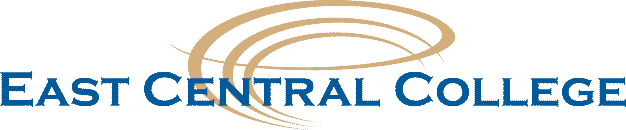 Authorized Workers’ Compensation Medical FacilitiesCollege Designated RepresentativesMain CampusDirector, ECC Facilities 636-584-6733ECC First Responder636-234-1229ECC Campus Security 636-368-2183 (10pm – 7am)ECC Rolla/Sullivan Site(s)Director, ECC Rolla/Sullivan 573-466-4100 – Rolla Main/North   573-468-8287 - Sullivan  ECC Rolla Main First Responder  573-466-2433  ECC Rolla North First Responder  573-201-4568  ECC Sullivan First Responder   636-368-2589Human ResourcesHR Specialist636-584-6711 or 636-584-6710Sullivan Site EmployeesCollege Day HoursMonday – Friday, 8:00am – 4:30pm Report to:Mercy Corporate Health Center 636-390-26001351 Jefferson St., Suite 208Washington, MO 63090                            After Hours/Weekends/Holidays Monday – Friday, 4:30pm – 8:00pm Saturday/Sunday, 8:00am – 8:00pm Report to:Convenient Care 636-390-1777901 Patients First DriveWashington, MO 63090                      ORSaturday/Sunday, 8:00pm to 8:00am Report to:Missouri Baptist Hospital 573-468-4186751 Sappington Bridge RoadSullivan, MO 63080    If an employee lives in Rolla, they may seek treatment at the designated Rolla location if injury happens during College day hours.  Mileage reimbursement will be at the Sullivan to Washington calculation. Rolla Sites EmployeesCollege Day HoursMonday – Friday, 7:00am – 7:30pmSaturday/Sunday, 8:00am – 4:00pm Report to:Mercy Walk In/After Hours Clinic 573-458-63101605 Martin Springs Drive, Suite 230Rolla, MO 65401                 After Hours/Weekends/HolidaysMonday – Friday, 7:30pm to 7:00amSaturday/Sunday, 4:00pm to 8:00am Report to:Phelps County Regional Hospital 573-458-88991000 West Tenth StreetRolla, MO 65401   Questions: please contact Human Resources at 636-584-6711 or 6710. The Human Resources Office is located on the Main Campus in the Donald D. Shook Student Center, office # 005.